         Mateřská škola, Uherské Hradiště, 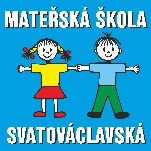          Svatováclavská 943, příspěvková organizace,         IČ:70993360  tel: 572540110Oznámení zahájení individuálního vzděláváníPodle ustanovení § 34b odst. 1 a 2 zákona č. 561/2004 Sb., o předškolním, základním, středním, vyšším odborném a jiném vzdělávání (školský zákon), ve znění pozdějších předpisů, oznamuji individuální vzděláváníJméno a příjmení dítěte:Místo trvalého pobytu dítěte (u cizince místo pobytu):Rodné číslo dítěte:Období, ve kterém má být dítě individuálně vzděláváno:Důvody pro individuální vzdělávání dítěte:Jméno a příjmení zákonného zástupce:Místo trvalého pobytu zákonného zástupce:Doručovací adresa (je-li odlišná od místa trvalého pobytu):Telefonický kontakt:E-mail: Dne:Podpis zákonného zástupce: